EMANZIPATION Verhältnisse von Herrschaft, in Arbeit, der Geschlechter und Politik wie BildungΧΕΙΡΑΦΕΤΗΣΗΣχέσεις κυριαρχίας στο εργασιακό περιβάλλον, τις έμφυλες αλληλεπιδράσεις, την πολιτική και την εκπαίδευση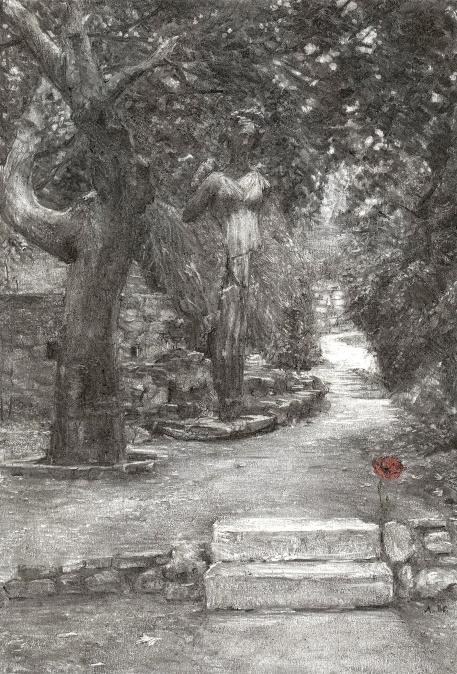 "Aνθοκόμος" © Ανδρέας Μαράτος / „Der Florist“ © Andreas Maratos16. Mai 2022 / 16 Μαΐου 2022Online-Symposion / Διαδικτυακό Συμπόσιο17:00-20:00 Uhr / Ώρα (CET) 18:00-21:00 ώρα ΕλλάδοςMit Simultanverdolmetschung (Deutsch-Griechisch): Fotini Daniil, Ioannis Fragκiadakis Με ταυτόχρονη διερμηνεία (γερμανικά-ελληνικά): Φωτεινή Δανιήλ, Ιωάννης ΦραγκιαδάκηςModeration: Irene Nikolopoulou (Journalistin – Kommunikationswissenschaftlerin)Συντονισμός: Eιρήνη Νικολοπούλου (Δημοσιογράφος – Eπικοινωνιολόγος) 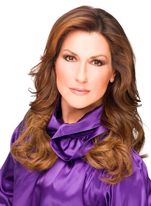 Offizielle Eröffnung Grußworte - Eπίσημη έναρξη – Xαιρετισμοί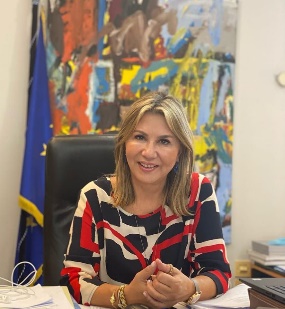 Zetta Μ. Makri / Vizebildungsministerin Ζέττα Μ. Μακρή / Yφυπουργός Εθνικής Παιδείας και Θρησκευμάτων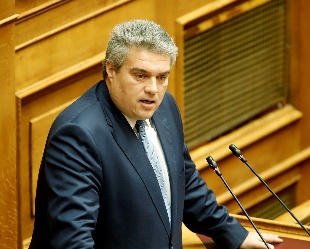 Miltiadis Chrysomallis / Abgeordneter im griechischen ParlamentΜιλτιάδης Χρυσσομάλης / Βουλευτής Μεσσηνίας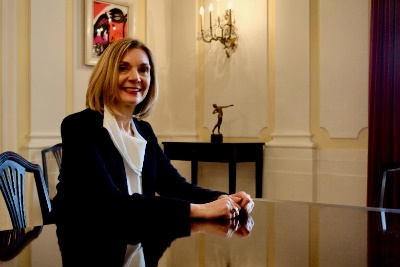 Catherine Koika / Botschafterin von Griechenland in ÖsterreichΑικατερίνη Κόικα / Πρέσβης της Ελλάδας στην Αυστρία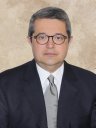 Manolis Varvounis / Dekan der Fakultät für Klassische und Humanistische Studien (Demokritus-Universität, Thrakien)Μανόλης Βαρβούνης /Koσμήτορας της Σχολής Κλασικών και Ανθρωπιστικών Σπουδών (Δημοκρίτειο Πανεπιστήμιο Θράκης)Einführung/Εισαγωγή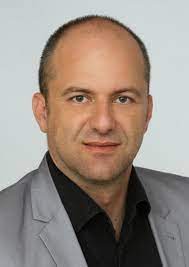 Wassilios Baros (University Salzburg & Demokritus-Universität, Thrakien) Βασίλειος Μπάρος (Πανεπiστήμιο Σάλτσμπουργκ & ΔΠΘ) Andreas Zick (Universität Bielefeld)Ανδρέας Τσικ (Παν/μιο Μπίλεφελντ)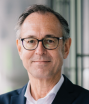 „Politische Emanzipation” – „Emanzipation vom Vorurteil?““Πολιτική χειραφέτηση” - “Xειραφέτηση από τις προκαταλήψεις”;DiskussionΣυζήτηση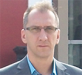 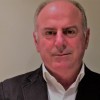                                                                                                                                                                                          Christos Govaris, Universität Thessalia                                                                                                                                                                                         Χρήστος Γκόβαρης Πανεπιστήμιο ΘεσσαλίαςPanagiotis G. Krimpas (Demokritus-Universität, Thrakien)Παναγιώτης Γ. Κριμπάς (Δημοκρίτειο Παν/μιο Θράκης) 									Michael Winkler (Universität Jena)Μίχαελ Βίνκλερ (Πανεπιστήμιο Jena)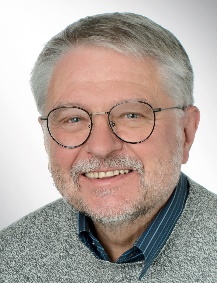 Emanzipation in der Pädagogik: überflüssig und unentbehrlich zugleichΗ χειραφέτηση στην παιδαγωγική: περιττή και απαραίτητη ταυτόχροναDiskussionΣυζήτησηRita Braches-Chyrek (Universität Bamberg)Ρίτα Μπράχες-Χίρεκ  (Παν/μιο Bamberg)   							Kafenia Bótsoglou (Universität Thessalia) 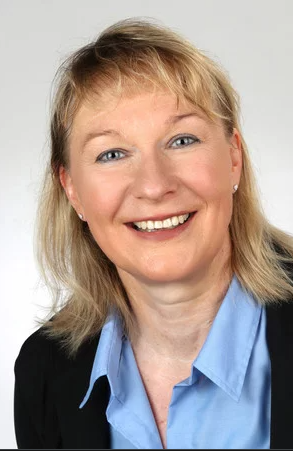 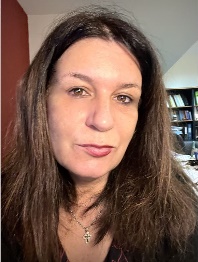 Καφένια Mπότσογλου (Παν/μιο Θεσσαλίας)Maria Stratigaki (Panteion Universität)Mαρία Στρατηγάκη (Πάντειον Πανεπιστήμιο)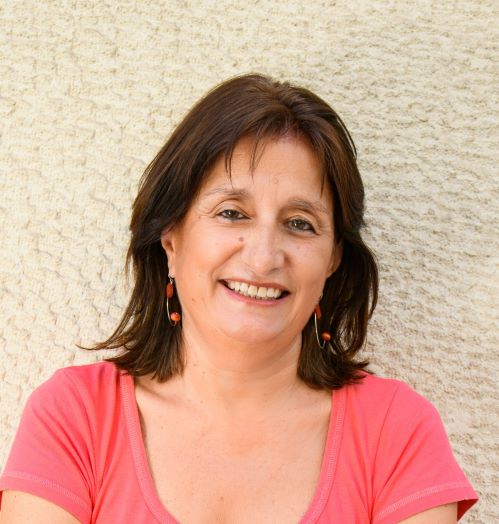 Sexuelle Belästigung: Geschlechtsspezifische Herrschaftsverhältnisse am ArbeitsplatzΣεξουαλική παρενόχληση: Έμφυλες σχέσεις κυριαρχίας στο εργασιακό περιβάλλονΣυζήτησηDiskussion							Ulrike Greiner (Universität Salzburg) Ουλρίκε Γκράινερ (Παν/μιο Salzburg) 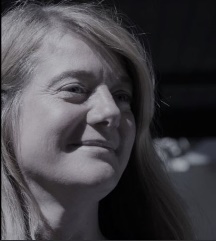 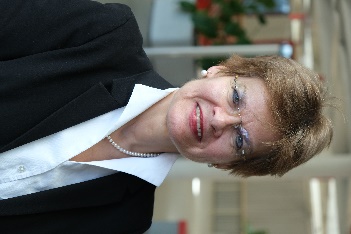 Solvejg Jobst (Universität Bergen/NO)Σόλβεϊγ Γιόμπστ (Παν/μιο Βergen/NO)									Thekla Petridou (Leukosia, Zypern) Θέκλα Πετρίδου (Λευκωσία, Kύπρος)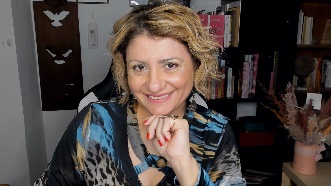 Narzissten und Co-Abhängige in persönlichen und beruflichen Beziehungen; Täter und Opfer: Unterwerfung im Namen der Liebe und des beruflichen Überlebens, Emanzipation als Mittel zur persönlichen Entwicklung und ErmächtigungNάρκισσοι και συνεξαρτώμενοι στις προσωπικές και επαγγελματικές σχέσεις - θύτες και θύματα: Υποδούλωση στο όνομα της αγάπης και της επαγγελματικής επιβίωσης, xειραφέτηση με όχημα την προσωπική ανάπτυξη και ενδυνάμωση DiskussionΣυζήτηση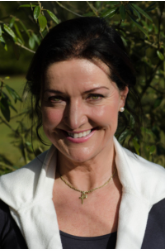 Sabine Coelsch-Foisner (Universität Salzburg)Σαμπίνε Κελς-Φόισνερ (Παν/μιο Salzburg)Niki Georgiadou (Universität Patras) Nίκη Γεωργιάδου (Παν/μιο Πατρών)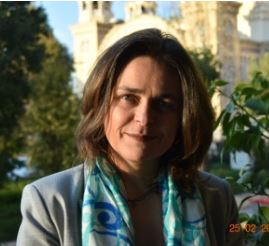 Mobbing am Arbeitsplatz: Rechtsrahmen und RechtsschutzΕργασιακός Εκφοβισμός: Θεσμικό πλαίσιο και δικαστική προστασία DiskussionΣυζήτηση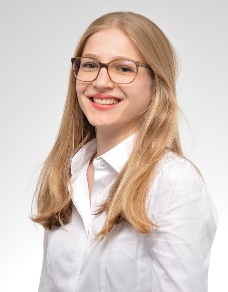 Viktoria Strasser (Universität Salzburg)Βικτώρια Στράσερ (Παν/μιο Salzburg)			Heinz Sünker (Universität Wuppertal)Xάιντς Σένκερ (Παν/μιο Wuppertal)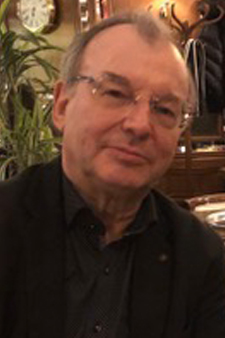 Marx/Engels und die Frage der EmanzipationΜαρξ/Ένγκελς και το ζήτημα της χειραφέτησηςDiskussionΣυζήτηση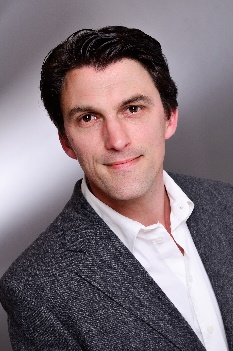 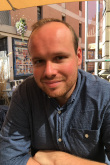 Dominic Novkovic (Universität Kassel) 									Thassilo Polcik (Universität Wuppertal)Ντόμινικ Νόβκοβιτς (Πανεπιστήμιο Κάσσελ) 								Θασσίλο  Πόλσικ (Πανεπιστήμιο Wuppertal)	Louis Henri Seukwa (HAW Hamburg) Λουι Ενρί Σέουκα (Παν/μιο Aμβούργου) 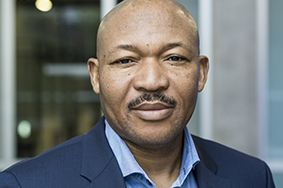 Ein Epilog: Emanzipation als politischer AktΕπίλογος: Η χειραφέτηση ως πολιτική πράξη. Wassilios Baros (Universität Salzburg & DUTH)Βασίλειος Μπάρος (Παν/μιο Σάλτσμπουργκ & ΔΠΘ)AbschlussKλείσιμο συνεδρίου#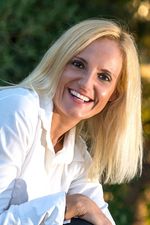 Yπεύθυνη επικοινωνίας και δημοσίων σχέσεων: Παρασκευή Φαναριώτη               Kommunikation und Öffentlichkeitsarbeit: Paraskevi Fanarioti